Preschool Supplies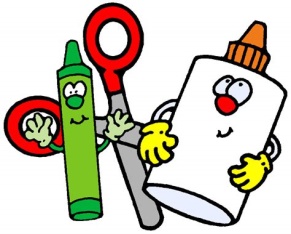 All StudentsPreschool students are required to wear uniform attire and are required to wear a closed toe shoe that has a strap in the back, preferably a tennis shoe. NO light up shoes. Your child can only wear red, white and navy blue shirts and blue, black or khaki pants or skirt/jumper.A back pack that a folder with two pockets will fit in to carry your child’s notes and other belongings, etc.A complete change of clothes (shirt, pants, shorts, underwear, socks, and a sweatshirt/sweater), in case of an accident or spill.Disinfecting wipesPaper towels2 Reams of white copy paper. (20lb weight only)1 Ream of color copy paper. (24lb weight only) Bright or pastel colors only. No dark colors.Full Day StudentsA vinyl sleeping mat that is at least 1 inch thick.  These can usually be bought at Wal-Mart, Target, or Amazon, where school supplies are displayed.  The mat MUST be vinyl in order to be cleaned.A blanket and crib sheet to fit over the mat.  A small stuffed animal and/or pillow is alright as long as it does not light up or make sounds/music. These will go home to be washed at the end of every week.A plastic tote with a lid that will fit your child’s sleeping mat and items.An insulated lunch bag/box with your child’s name on it.Donations (Not required)Band-Aids (Any size or color)Hand SoapZiploc BagsBlank Index CardsTempera Paint (Any colors)supplies preschool revised Hdrive 2019-2020